Math Websites Pearson-Envisions : This is the Math program we use in class. Directions to obtaining your child’s account should be obtained from your child’s teacher.    https://www.pearsonsuccessnet.com IXL : This is a site that lists math topics by grade and standard and includes games and practice. Usernames and passwords can be obtained from your child’s teacher.  www.ixl.com Khan Academy: This site also lists topics by grade and standard. It includes practice, games and videos. There is even section for parents. It is free to join.  www.khanacademy.org--------------------------------------------------------------------------Operations practice (+, -, x, ÷)www.internet4classrooms.com  is a great resource for all topics.  It links you to numerous sites on all topicswww.mathplayground.com also has a great variety of games www.multiplication.com www.funbrain.com www.Iknowthat.comhttp://www.armoredpenguin.com/math/-worksheet generator (has all operations - addition, subtraction, multiplication, division)http://oswego.org/ocsd-web/games/mathmagician/maths1.html-timed practice – click on addition or subtraction, level 2 (has all operations)http://www.mrnussbaum.com/tackled.htm-football facts practice -can be a 2 player game-read directions the first time you playhttp://shodor.org/interactivate/activities/agame/index.html	-CONNECT FOUR (has all operations)http://www.bbc.co.uk/skillswise/numbers/wholenumbers/multiplication/timestables/game.shtml	-Choose a fact family you want to practice	-Try to do it without grid numbers and time yourself	-There are two different games you can play at this site.  Try them both!http://www.bbc.co.uk/skillswise/numbers/wholenumbers/multiplication/written/game.shtml	-Multiplying larger numbers by splitting them apart!http://www.mrnussbaum.com/grades456math.htm	-There are tons of different multiplication/division activities on this site.-Scroll down to the multiplication section and click on different activities for practice.Place Value (once this document is downloaded, you can click underlined text to link directly to site)TYPE THE DIGIT THAT IS IN EACH PLACE (click links below to choose your level)	10-99			100-999		1,000-9,999			10,000-99,999FILL IN A PLACE VALUE CHART AND THEN SEE IN STANDARD FORM	-Place Value to 100,000	-(worksheet option)ORDERING NUMBERS GAME-(has worksheet option)MYSTERY PICTURE:  MATCH WORDS AND 3 DIGIT NUMBERSFUNBRAIN:  NAME THE PLACE OR ROUNDING	                                          Easy is to thousands, medium is to millions.  Only do easy on roundingFUNBRAIN:  READ AND RECOGNIZE NUMBERS     - Select format (spelling numeral or writing the digits) and select top value to give students practice in writing and reading numbers. ( I prefer words to numbers)REALLY BIG NUMBERS     - Enter a number then click the “click here” button to see how to write it. MeasurementSelect tools and units to measureAre We There Yet? - [this link opens in a new window] select the appropriate unit of measure (Author - Kaye Maddox) 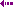 Measuring Tools - [this link opens in a new window] select measurement tools for real-world measuring situations (Author - Sandi King) Teaching Measures – Choose from three modules; length, mass, and capacity. Each category offers several activities for your large screen display as well as supporting worksheets. Weight and Capacity - this video lesson explains weight and capacity and the units to measure each, and then gives your students the chance to show understanding on several quizzes. 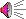 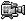 Measure it - practice using a ruler (inches and centimeters) Measuring Tools - Students select measurement tools for real-world measuring situations. (Author - Sandi King)Measure length to the nearest ¼ inch or cm.Measure It - FunBrain will show you a ruler with a red bar above it and you must click on the length of the red bar. [centimeters or inches] Teaching Measures – Choose from three modules; length, mass, and capacity. Each category offers several activities for your large screen display as well as supporting worksheets. The Ruler Game - Learn To Read A Ruler (inches only - increments from inches to sixteenths) Worksheet Generator - (inches only) Print your own worksheets to let your students practice reading a ruler. 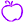 